Práctica de laboratorio: configuración de un conjunto de NAT con sobrecarga y PATTopología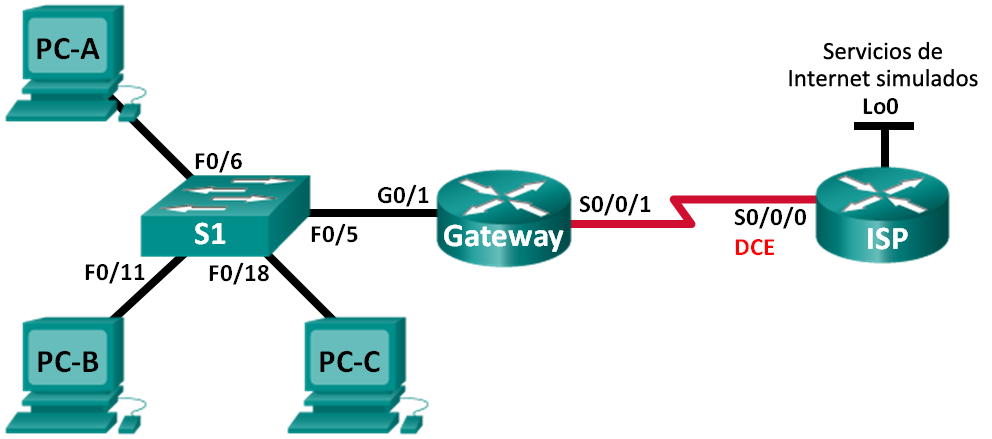 Tabla de direccionamientoObjetivosParte 1: armar la red y verificar la conectividadParte 2: configurar y verificar un conjunto de NAT con sobrecargaParte 3: configurar y verificar PATInformación básica/situaciónEn la primera parte de la práctica de laboratorio, el ISP asigna a su empresa el rango de direcciones IP públicas 209.165.200.224/29. Esto proporciona seis direcciones IP públicas a la empresa. Un conjunto de NAT dinámica con sobrecarga consta de un conjunto de direcciones IP en una relación de varias direcciones a varias direcciones. El router usa la primera dirección IP del conjunto y asigna las conexiones mediante el uso de la dirección IP más un número de puerto único. Una vez que se alcanzó la cantidad máxima de traducciones para una única dirección IP en el router (específico de la plataforma y el hardware), utiliza la siguiente dirección IP del conjunto.En la parte 2, el ISP asignó una única dirección IP, 209.165.201.18, a su empresa para usarla en la conexión a Internet del router Gateway de la empresa al ISP. Usará la traducción de la dirección del puerto (PAT) para convertir varias direcciones internas en la única dirección pública utilizable. Se probará, se verá y se verificará que se produzcan las traducciones y se interpretarán las estadísticas de NAT/PAT para controlar el proceso.Nota: los routers que se utilizan en las prácticas de laboratorio de CCNA son routers de servicios integrados (ISR) Cisco 1941 con IOS de Cisco versión 15.2(4)M3 (imagen universalk9). Los switches que se utilizan son Cisco Catalyst 2960s con IOS de Cisco versión 15.0(2) (imagen de lanbasek9). Se pueden utilizar otros routers, switches y otras versiones del IOS de Cisco. Según el modelo y la versión de IOS de Cisco, los comandos disponibles y los resultados que se obtienen pueden diferir de los que se muestran en las prácticas de laboratorio. Consulte la tabla Resumen de interfaces del router que se encuentra al final de esta práctica de laboratorio para obtener los identificadores de interfaz correctos.Nota: asegúrese de que los routers y el switch se hayan borrado y no tengan configuraciones de inicio. Si no está seguro, consulte con el instructor.Recursos necesarios2 routers (Cisco 1941 con IOS de Cisco versión 15.2(4)M3, imagen universal o similar)1 switch (Cisco 2960 con IOS de Cisco versión 15.0(2), imagen lanbasek9 o comparable)3 computadoras (Windows 7, Vista o XP con un programa de emulación de terminal, como Tera Term)Cables de consola para configurar los dispositivos con IOS de Cisco mediante los puertos de consolaCables Ethernet y seriales, como se muestra en la topologíaarmar la red y verificar la conectividadEn la parte 1, establecerá la topología de la red y configurará los parámetros básicos, como las direcciones IP de interfaz, el routing estático, el acceso a los dispositivos y las contraseñas.realizar el cableado de red tal como se muestra en la topología.configurar los equipos host.inicializar y volver a cargar los routers y los switches.configurar los parámetros básicos para cada router.Desactive la búsqueda del DNS.Configure las direcciones IP para los routers como se indica en la tabla de direccionamiento.Establezca la frecuencia de reloj en 128000 para la interfaz serial DCE.Configure el nombre del dispositivo como se muestra en la topología.Asigne cisco como la contraseña de consola y la contraseña de vty.Asigne class como la contraseña cifrada del modo EXEC privilegiado.Configure logging synchronous para evitar que los mensajes de consola interrumpan la entrada del comando.configurar el routing estático.Cree una ruta estática desde el router ISP hasta el router Gateway.ISP(config)# ip route 209.165.200.224 255.255.255.248 209.165.201.18Cree una ruta predeterminada del router Gateway al router ISP.Gateway(config)# ip route 0.0.0.0 0.0.0.0 209.165.201.17Verificar la conectividad de la redDesde los equipos host, haga ping a la interfaz G0/1 en el router Gateway. Resuelva los problemas si los pings fallan.Verifique que las rutas estáticas estén bien configuradas en ambos routers.configurar y verificar el conjunto de NAT con sobrecargaEn la parte 2, configurará el router Gateway para que traduzca las direcciones IP de la red 192.168.1.0/24 a una de las seis direcciones utilizables del rango 209.165.200.224/29.definir una lista de control de acceso que coincida con las direcciones IP privadas de LAN.La ACL 1 se utiliza para permitir que se traduzca la red 192.168.1.0/24.Gateway(config)# access-list 1 permit 192.168.1.0 0.0.0.255definir el conjunto de direcciones IP públicas utilizables.Gateway(config)# ip nat pool public_access 209.165.200.225  209.165.200.230 netmask 255.255.255.248definir la NAT desde la lista de origen interna hasta el conjunto externo.Gateway(config)# ip nat inside source list 1 pool public_access overloadEspecifique las interfaces.Emita los comandos ip nat inside e ip nat outside en las interfaces.Gateway(config)# interface g0/1Gateway(config-if)# ip nat insideGateway(config-if)# interface s0/0/1Gateway(config-if)# ip nat outsideverificar la configuración del conjunto de NAT con sobrecarga.Desde cada equipo host, haga ping a la dirección 192.31.7.1 del router ISP.Muestre las estadísticas de NAT en el router Gateway.Gateway# show ip nat statisticsTotal active translations: 3 (0 static, 3 dynamic; 3 extended)Peak translations: 3, occurred 00:00:25 agoOutside interfaces:  Serial0/0/1Inside interfaces:  GigabitEthernet0/1Hits: 24  Misses: 0CEF Translated packets: 24, CEF Punted packets: 0Expired translations: 0Dynamic mappings:-- Inside Source[Id: 1] access-list 1 pool public_access refcount 3 pool public_access: netmask 255.255.255.248        start 209.165.200.225 end 209.165.200.230        type generic, total addresses 6, allocated 1 (16%), misses 0Total doors: 0Appl doors: 0Normal doors: 0Queued Packets: 0Muestre las NAT en el router Gateway.Gateway# show ip nat translationsPro Inside global      Inside local       Outside local      Outside globalicmp 209.165.200.225:0 192.168.1.20:1     192.31.7.1:1       192.31.7.1:0icmp 209.165.200.225:1 192.168.1.21:1     192.31.7.1:1       192.31.7.1:1icmp 209.165.200.225:2 192.168.1.22:1     192.31.7.1:1       192.31.7.1:2Nota: es posible que no vea las tres traducciones, según el tiempo que haya transcurrido desde que hizo los pings en cada computadora. Las traducciones de ICMP tienen un valor de tiempo de espera corto.¿Cuántas direcciones IP locales internas se indican en el resultado de muestra anterior? __________ ¿Cuántas direcciones IP globales internas se indican? __________ ¿Cuántos números de puerto se usan en conjunto con las direcciones globales internas? _________ ¿Cuál sería el resultado de hacer ping del router ISP a la dirección local interna de la PC-A? ¿Por qué?________________________________________________________________________________________________________________________________________________________________________configurar y verificar PATEn la parte 3, configurará PAT mediante el uso de una interfaz, en lugar de un conjunto de direcciones, a fin de definir la dirección externa. No todos los comandos de la parte 2 se volverán a usar en la parte 3.borrar las NAT y las estadísticas en el router Gateway.verificar la configuración para NAT.Verifique que se hayan borrado las estadísticas.Verifique que las interfaces externa e interna estén configuradas para NAT.Verifique que la ACL aún esté configurada para NAT.¿Qué comando usó para confirmar los resultados de los pasos a al c?____________________________________________________________________________________eliminar el conjunto de direcciones IP públicas utilizables.Gateway(config)# no ip nat pool public_access 209.165.200.225 209.165.200.230 netmask 255.255.255.248eliminar la traducción NAT de la lista de origen interna al conjunto externo.Gateway(config)# no ip nat inside source list 1 pool public_access overloadasociar la lista de origen a la interfaz externa.Gateway(config)# ip nat inside source list 1 interface serial 0/0/1 overloadprobar la configuración PAT.Desde cada computadora, haga ping a la dirección 192.31.7.1 del router ISP.Muestre las estadísticas de NAT en el router Gateway.Gateway# show ip nat statisticsTotal active translations: 3 (0 static, 3 dynamic; 3 extended)Peak translations: 3, occurred 00:00:19 agoOutside interfaces:  Serial0/0/1Inside interfaces:  GigabitEthernet0/1Hits: 24  Misses: 0CEF Translated packets: 24, CEF Punted packets: 0Expired translations: 0Dynamic mappings:-- Inside Source[Id: 2] access-list 1 interface Serial0/0/1 refcount 3Total doors: 0Appl doors: 0Normal doors: 0Queued Packets: 0Muestre las traducciones NAT en el Gateway.Gateway# show ip nat translationsPro Inside global      Inside local       Outside local      Outside globalicmp 209.165.201.18:3  192.168.1.20:1     192.31.7.1:1       192.31.7.1:3icmp 209.165.201.18:1  192.168.1.21:1     192.31.7.1:1       192.31.7.1:1icmp 209.165.201.18:4  192.168.1.22:1     192.31.7.1:1       192.31.7.1:4Reflexión¿Qué ventajas tiene la PAT?______________________________________________________________________________________________________________________________________________________________________________Tabla de resumen de interfaces del routerDispositivoInterfazDirección IPMáscara de subredGateway predeterminadoGatewayG0/1192.168.1.1255.255.255.0N/AS0/0/1209.165.201.18255.255.255.252N/AISPS0/0/0 (DCE)209.165.201.17255.255.255.252N/ALo0192.31.7.1255.255.255.255N/APC-ANIC192.168.1.20255.255.255.0192.168.1.1PC-BNIC192.168.1.21255.255.255.0192.168.1.1PC-CNIC192.168.1.22255.255.255.0192.168.1.1Resumen de interfaces del routerResumen de interfaces del routerResumen de interfaces del routerResumen de interfaces del routerResumen de interfaces del routerModelo de routerInterfaz Ethernet #1Interfaz Ethernet n.º 2Interfaz serial #1Interfaz serial n.º 21800Fast Ethernet 0/0 (F0/0)Fast Ethernet 0/1 (F0/1)Serial 0/0/0 (S0/0/0)Serial 0/0/1 (S0/0/1)1900Gigabit Ethernet 0/0 (G0/0)Gigabit Ethernet 0/1 (G0/1)Serial 0/0/0 (S0/0/0)Serial 0/0/1 (S0/0/1)2801Fast Ethernet 0/0 (F0/0)Fast Ethernet 0/1 (F0/1)Serial 0/1/0 (S0/1/0)Serial 0/1/1 (S0/1/1)2811Fast Ethernet 0/0 (F0/0)Fast Ethernet 0/1 (F0/1)Serial 0/0/0 (S0/0/0)Serial 0/0/1 (S0/0/1)2900Gigabit Ethernet 0/0 (G0/0)Gigabit Ethernet 0/1 (G0/1)Serial 0/0/0 (S0/0/0)Serial 0/0/1 (S0/0/1)Nota: para conocer la configuración del router, observe las interfaces a fin de identificar el tipo de router y cuántas interfaces tiene. No existe una forma eficaz de confeccionar una lista de todas las combinaciones de configuraciones para cada clase de router. En esta tabla, se incluyen los identificadores para las posibles combinaciones de interfaces Ethernet y seriales en el dispositivo. En esta tabla, no se incluye ningún otro tipo de interfaz, si bien puede haber interfaces de otro tipo en un router determinado. La interfaz BRI ISDN es un ejemplo. La cadena entre paréntesis es la abreviatura legal que se puede utilizar en los comandos de IOS de Cisco para representar la interfaz.Nota: para conocer la configuración del router, observe las interfaces a fin de identificar el tipo de router y cuántas interfaces tiene. No existe una forma eficaz de confeccionar una lista de todas las combinaciones de configuraciones para cada clase de router. En esta tabla, se incluyen los identificadores para las posibles combinaciones de interfaces Ethernet y seriales en el dispositivo. En esta tabla, no se incluye ningún otro tipo de interfaz, si bien puede haber interfaces de otro tipo en un router determinado. La interfaz BRI ISDN es un ejemplo. La cadena entre paréntesis es la abreviatura legal que se puede utilizar en los comandos de IOS de Cisco para representar la interfaz.Nota: para conocer la configuración del router, observe las interfaces a fin de identificar el tipo de router y cuántas interfaces tiene. No existe una forma eficaz de confeccionar una lista de todas las combinaciones de configuraciones para cada clase de router. En esta tabla, se incluyen los identificadores para las posibles combinaciones de interfaces Ethernet y seriales en el dispositivo. En esta tabla, no se incluye ningún otro tipo de interfaz, si bien puede haber interfaces de otro tipo en un router determinado. La interfaz BRI ISDN es un ejemplo. La cadena entre paréntesis es la abreviatura legal que se puede utilizar en los comandos de IOS de Cisco para representar la interfaz.Nota: para conocer la configuración del router, observe las interfaces a fin de identificar el tipo de router y cuántas interfaces tiene. No existe una forma eficaz de confeccionar una lista de todas las combinaciones de configuraciones para cada clase de router. En esta tabla, se incluyen los identificadores para las posibles combinaciones de interfaces Ethernet y seriales en el dispositivo. En esta tabla, no se incluye ningún otro tipo de interfaz, si bien puede haber interfaces de otro tipo en un router determinado. La interfaz BRI ISDN es un ejemplo. La cadena entre paréntesis es la abreviatura legal que se puede utilizar en los comandos de IOS de Cisco para representar la interfaz.Nota: para conocer la configuración del router, observe las interfaces a fin de identificar el tipo de router y cuántas interfaces tiene. No existe una forma eficaz de confeccionar una lista de todas las combinaciones de configuraciones para cada clase de router. En esta tabla, se incluyen los identificadores para las posibles combinaciones de interfaces Ethernet y seriales en el dispositivo. En esta tabla, no se incluye ningún otro tipo de interfaz, si bien puede haber interfaces de otro tipo en un router determinado. La interfaz BRI ISDN es un ejemplo. La cadena entre paréntesis es la abreviatura legal que se puede utilizar en los comandos de IOS de Cisco para representar la interfaz.